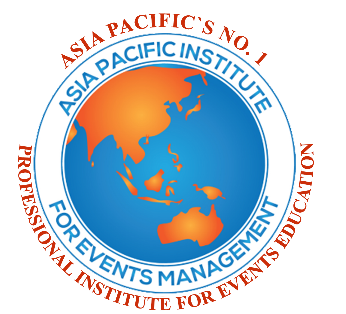 THE APIEM INSTITUTIONAL MEMBER PARTNERSHIP AND VENUE INFORMATION FORM sECTIONS 1, 2, 3, 4 and 5 are to be completed by the proposed partner and returned to: contact@theapiem.comRISK – to be completed by apiemRecommendation – to be completed by apiemSIGNED:						DATE:DAVID HIND						Dr KAREN FERNANDEZPRESIDENT OF APIEM				VICE PRESIDENT OF APIEM reportThese sections should provide assurance as to the suitability of the proposed organisation to become an APIEM Institutional Member.If documents are appended to this checklist it is useful to provide a reference to the specific section of the document that applies.1 	Summary Information2 	information about the partner3 	Partner compatibility with APIEM4 	Resourcing5 	NATIONAL REPUTATIONConsider the national reputation of the institution according to the following criteria:Signature of APIEM:Is there any Risk to the Reputation of APIEM in working with this Partner?Yes/NoDetailsI recommend that the Proposed Organisation is Appropriate to become an APIEM Institutional Member Yes/NoCommentsDetailsName of Partner OrganisationNameName of Main Contact for APIEM, Full Postal Address and e-mail AddressDetailsPartner`s Website URLDetailsType of Organization – eg. public or private educational institution/training providerDetailsSource of Funding DetailsLicence or Government Approval Required and if so Date of Approval and when this needs RenewingYes/NoDetailsIs the Partner Financially Sound (e.g. attach annual report)DetailsBrief Details of the Organisational Structure of the Partner – faculties/departments/schools etcDetailsMission/vision of the PartnerDetailsHistory of the PartnerDetailsAre there any Existing Links between the Partner and APIEM? (if applicable)Yes/NoDetailsWhat is the Nature and Scope of the Partner`s links with other professional bodies/associations in Tourism or Events/MICE Management? (if applicable)DetailsAward Levels Offered at Partner in Tourism and Events/MICE Management (i.e. if education provider) for example Bachelors degree, Diploma etcDetailsDetails of the Events/MICE Management Curriculum offered by the Partner – type of courses/qualifications, subject areas covered (e.g. attach a prospectus or provide online prospectus URL)DetailsOverall Student Numbers at Partner on Events/MICE Management CoursesDetailsInternship Opportunities provided for Events/MICE Management students by the PartnerDetailsStaffing:Staffing:Names of Academic Staff who contribute to the Events/MICE Management Courses and their QualificationsDetailsNumber of Support Staff who contribute to the Events/MICE Management CoursesDetailsTeaching facilities:Teaching facilities:Number of General Classrooms,  Lecture Theatres at the Partner OrganisationDetailsType of Laboratories or Specialist Facilities available for the Events/MICE Management CoursesDetailsReview of learning resources (adequacy to ensure appropriate student experience. Consider range, quality, quantity, access) Review of learning resources (adequacy to ensure appropriate student experience. Consider range, quality, quantity, access) Number of Tourism and  Events/MICE Management books in the LibraryDetailsNumber of Tourism and Events/MICE Management Journals in the LibraryDetailsDetails of Other Learning Resources to support the Events/MICE Management CoursesDetailsIT Resources to support the Events/MICE Management CoursesDetailsOther Resources to support the Events/MICE Management CoursesDetailsExamples of Events/MICE Management Employment record of AlumniDetailsRecognition of the Partner by National Tourism and Events/MICE  Associations and Government Agencies and DepartmentsDetailsOther Factors that Enhance the National Reputation of the PartnerDetails